V 7 – Siedepunkte von AlkanenMaterialien: 			Ölbad, Magnetrührer, Stativmaterial, Reagenzgläser, ThermometerChemikalien:		Pentan, Heptan, Octan, DecanDurchführung: 			Die Reagenzgläser werden mit wenigen mL der Alkane befüllt und in ein Ölbad gestellt. Danach wird das Ölbad langsam erhitzt und die Temperaturen beim Sieden der Alkane notiert.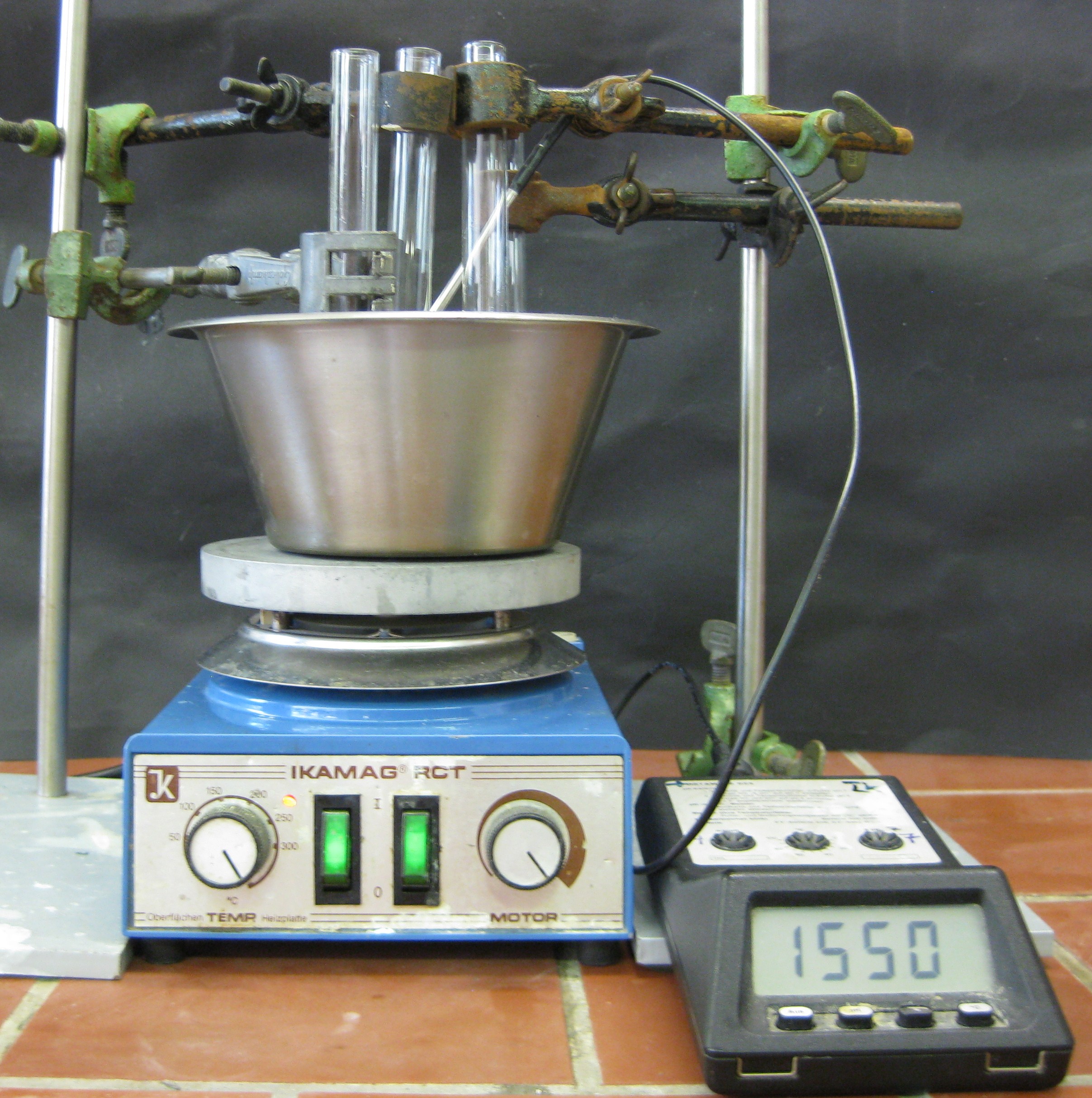 Abb. 8 -  Versuchsaufbau zur Ermittlung der Siedepunkte der Alkane.Beobachtung:			Folgende Siedepunkte wurden ermittelt (die Literaturwerte sind in Klammern notiert): Pentan: 35 °C (36 °C); Heptan: 98 °C (98 °C); Octan: 130 °C (126 °C): Decan: 173 °C (174 °C)Deutung:			Die Siedepunkte steigen mit zunehmender Anzahl der C-Atome, da die Van-der-Waals-Kräfte zwischen den Kohlenwasserstoffketten zunehmen.Entsorgung:		Die Alkane werden vollständig verdampft.Literatur:		-GefahrenstoffeGefahrenstoffeGefahrenstoffeGefahrenstoffeGefahrenstoffeGefahrenstoffeGefahrenstoffeGefahrenstoffeGefahrenstoffePentanPentanPentanH: 332-302-314H: 332-302-314H: 332-302-314P: 280-​301+330+331P: 280-​301+330+331P: 280-​301+330+331HeptanHeptanHeptanH: 332-312-302-412H: 332-312-302-412H: 332-312-302-412P: 273-​302+352P: 273-​302+352P: 273-​302+352OctanOctanOctanH: 225-304-315-336-410H: 225-304-315-336-410H: 225-304-315-336-410P: 210-273-301+330+331-302+352P: 210-273-301+330+331-302+352P: 210-273-301+330+331-302+352DecanDecanDecanH: 226-304H: 226-304H: 226-304P: 210-260-262-301+310-331P: 210-260-262-301+310-331P: 210-260-262-301+310-331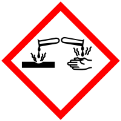 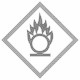 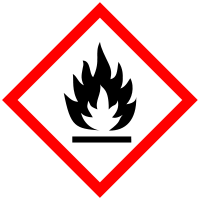 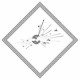 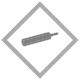 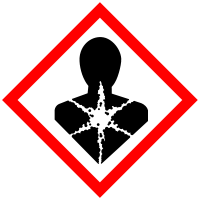 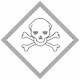 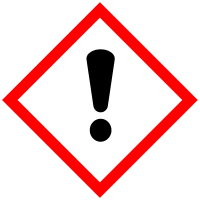 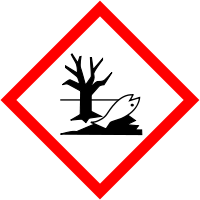 